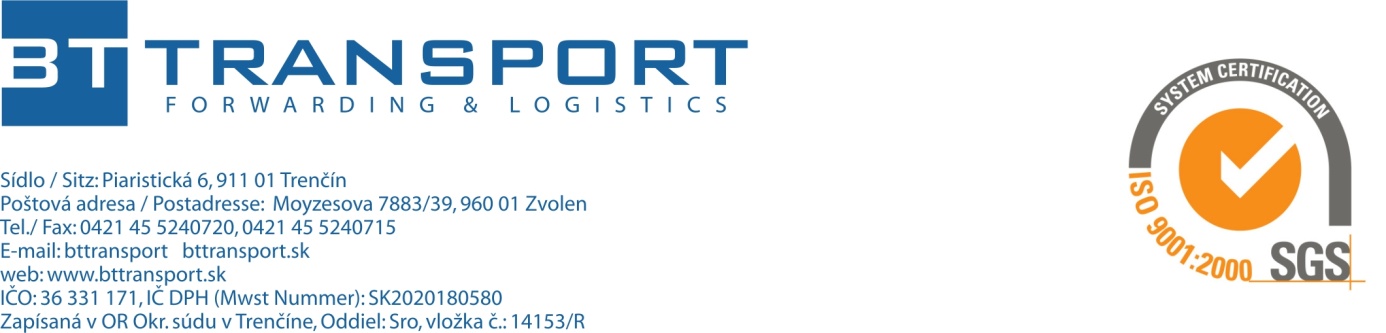 Prepravný   poriadokcestnej   NÁKLADNEJ dopravyB.T.Transport, s. r. o.  so sídlom v Piaristická 6, 911 01 Trenčín, podľa §4 zákona Národnej rady Slovenskej republiky č.56/2012 Z. z. o cestnej doprave vydávaPREPRAVNÝ  PORIADOK  CESTNEJ  NÁKLADNEJ  DOPRAVYOddiel IZákladné ustanoveniaČlánok 1Úvodné ustanoveniaTento prepravný poriadok obsahuje prepravné podmienky dopravcu potrebné na uzavretie prepravnej zmluvy.Dopravcom podľa tohto prepravného poriadku je B.T.Transport, s.r.o. so sídlom v adresa:Piaristická 6, 911 01 Trenčín, ktorá podniká v cestnej nákladnej doprave na základe koncesnej listiny č. Žo–2003/06346/2/3PL.Prepravou podľa tohto prepravného poriadku je premiestnenie vecí, nákladov, priemyselných tovarov a iných požadovaných druhov tovarov v  medzinárodnej a vnútroštátnej cestnej nákladnej doprave.Článok 2Druh prevádzkovanej cestnej dopravy a rozsah poskytovaných dopravných služieb	Dopravca vykonáva nákladnú cestnú dopravu v tomto rozsahuvnútroštátna cestná nákladná doprava,medzinárodná cestná nákladná doprava.Charakter vykonávanej nákladnej cestnej dopravyvozové zásielky,kusové zásielky.Za vozové zásielky sa považujú zásielky prepravované jednému prepravcovi (odosielateľovi alebo príjemcovi) jednou jazdou vozidla, ak ich hmotnosť je vyššia ako 2500 kg alebo bez zreteľa na jej hmotnosť:ak je ňou využitá užitočná hmotnosť alebo ložný priestor použitého vozidla, ak sa podľa dohody s prepravcom vykonáva preprava zásielky zvláštnou samostatnou jazdou vozidla alebo preto, že povaha zásielky, prípadne vykonanie prepravy v požadovanej lehote si to vyžaduje,ak sa nakladá alebo vykladá zásielka z prevádzkových dôvodov na dvoch alebo viacerých miestach. O jednu jazdu vozidla ide aj vtedy, ak dopravca z prevádzkových dôvodov preložil náklad na iné vozidlo.Za dokládku sa považuje  zásielka prepravovaná spoločne s inými zásielkami alebo pri takej jazde vozidla, ktorá by sa inak musela vykonať bez nákladu.Článok 3Vymedzenie prepravovaných vecí dopravcomDopravca vzhľadom na svoju terajšiu technickú základňu prednostne prepravuje vozové zásielky, ale vykonáva tiež prepravu kusových zásielok.Druhy prepráv podľa technickej základne, najmä vozového parkupreprava nákladu na paletách,papiera zvitkov,preprava farieb,preprava nebezpečných vecí,preprava iných druhov tovarov na základe objednávok prepravcov.Iné prepravy vykonáva  na základe podrobných objednávok prepravcov.Článok 4Veci  vylúčené z prepravyZ prepravy sú vylúčenéveci, ktorých preprava je zakázaná všeobecne platnými právnymi predpismi,nebezpečné veci triedy 1 (výbušné látky a predmety), triedy 6.1 (jedovaté látky), 6.2 (infekčné látky), triedy 7 (rádioaktívny materiál), triedy 8 (žieravé látky) podľa členenia stanoveného Európskou dohodou o preprave nebezpečných vecí cestnou dopravou (Dohoda ADR),predmety, ktoré svojimi rozmermi alebo hmotnosťou vzhľadom na užitočnú hmotnosť, rozmery vozidiel a stav pozemných komunikácií, ktorých má byť pri preprave použito, sú nevhodné na preprave vozidlom dopravcu,veci vysokej resp. ťažko vyčísliteľnej hodnoty (umelecké zbierky, starožitnosti a pod.).Dopravca vzhľadom na svoju terajšiu technickú základňu neprepravuje živé zvieratá.Dopravca nevykonáva zvlášť nadmerné a nadrozmerné prepravy, ktoré by si vyžadovali špecializovanú technickú základňu.Ak bola podaná k preprave zásielka, ktorá je vylúčená z prepravy alebo jej preprava je povolená za zvláštnych podmienok, bez toho aby bola táto povaha zásielky dopravcovi oznámená alebo bola prevzatá taká zásielka k preprave na podklade nesprávnych alebo neúplných údajov, je odosielateľ povinný zaplatiť pokutu vo výške rovnajúcej sa trojnásobku dohodnutého prepravného za celovozovú zásielku.Článok 5Podmienky pristavovania vozidiel na nakládku a vykládku a rozsah spolupráce  odosielateľa a príjemcu vecí s dopravcomDopravca ale aj odosielatelia a zasielatelia zabezpečia, aby boli zmluvne dohodnuté dopravné harmonogramy v súlade s Nariadením EP a Rady  č. 561/2006 o harmonizácii niektorých právnych predpisov v sociálnej oblasti, ktoré sa týkajú cestnej dopravy.  Ide najmä o dodržiavanie doby prevádzky nakladacích miest odosielateľa  a vykladacích miest príjemcu, dodržiavanie  časov nakládky a vykládky tak, aby vodiči dopravcu mohli dodržiavať  režim práce týkajúci sa doby jazdy, prestávok, denných a týždenných odpočinkov.Zásielku alebo jej časť, ktorá podľa svojej povahy vyžaduje, aby bola počas prepravy a manipulácie chránená pred poškodením alebo stratou, je odosielateľ povinný podať k preprave v riadnom obale, zodpovedajúcom podmienkam v cestnej doprave.Odosielateľ je povinný zabaliť  riadne zásielku tiež vtedy, ak existuje nebezpečenstvo, že by bez obalu mohla počas prepravy spôsobiť pre svoje vlastnosti škodu osobám alebo na iných zásielkach a na dopravnom prostriedku, prípadne na iných zariadeniach dopravcu. Dopravca nepreskúšava, či zásielka svojou povahou vyžaduje obal, poprípade či použitý obal je riadny. Odosielateľ zodpovedá za škody, ktoré vznikli chybným alebo nedostatočným obalom počas prepravy na ostatných prepravovaných zásielkach alebo vozidle.Odosielateľ je povinný zaistiť, aby obaly zásielky alebo jednotlivých kusov zásielky svojimi rozmermi, konštrukciou a pevnosťou umožňovali použitie paletizačnej a mechanizačnej techniky pri ložných prácach a preprave.Odosielateľ je povinný označiť zásielku alebo jej jednotlivé kusy, ak to predpisuje tento prepravný poriadok alebo je to potrebné pre uľahčenie manipulácie so zásielkou alebo pre odstránenie nebezpečenstva jej poškodenia prípadne jej zámeny. Pri preprave kusových zásielok je odosielateľ povinný každú zásielku zreteľne a nezmazateľne označiť adresou odosielateľa a príjemcu. Pri označovaní zásielok obsahujúcich nebezpečné veci odosielateľ je povinný dodržať ustanovenia Európskej dohody o medzinárodnej cestnej preprave nebezpečných vecí (ADR). Pokiaľ povaha zásielky  vyžaduje, aby s ňou bolo počas nakládky, prepravy a vykládky určitým spôsobom zachádzané alebo aby bola ukladaná v určitej polohe, je odosielateľ  povinný označiť každý kus zásielky manipulačnou značkou pre označovanie prepravných obalov podľa platných Slovenských technických noriem (STN) prípade iných noriem (napr. IMO ak zásielka bude prepravovaná aj  námornou dopravou).Ak zistí dopravca pri prevzatí zásielky, že zásielka nevyhovuje podmienkam na balenie a označovanie tovaru, prepravu odmietne; ak odosielateľ výhradu dopravcu k baleniu a označovaniu zásielky zapísanú v  nákladnom liste alebo inom prepravnom doklade potvrdí, môže dopravca zásielku prevziať k preprave.Dopravca je oprávnený kedykoľvek preskúmať, či zodpovedá zásielka zápisom prepravcu v prepravných dokladoch (napr. dodacom liste, nákladnom liste). Preskúmanie zásielky na mieste nakládky alebo vykládky sa vykoná v prítomnosti najmenej jednej osoby, ktorá nie je pracovníkom dopravcu.Ak zistí dopravca ešte pred výjazdom vozidla z miesta nakládky, že k preprave bola prijatá zásielka vylúčená z prepravy, je povinný ju vrátiť odosielateľovi a odosielateľ je povinný ju prevziať späť. Ak sa zistí pri preberaní zásielky taká chyba, že by jej prepravou mohla byť spôsobená škoda na vozidle alebo na spolu prepravovanej zásielke, je dopravca oprávnený odmietnuť prijatie zásielky k preprave, ak bola chyba zistená až počas prepravy, jazdu preruší. Pri prerušení jazdy postupuje dopravca ako pri ostatných  prekážkach pri preprave.Odosielateľ zásielky je povinný dopravcovi odovzdať zásielku v stave spôsobilom na prepravu po pozemných komunikáciách. Ak zásielka nie je spôsobilá na prepravu alebo sa zistila jej chyba podľa ods. 10, dopravca môže jej prijatie na prepravu odmietnuť.  Náklady spojené s pristavením vozidla na nakládku, zdržaním vozidla pri nakládke alebo náklady spojené s prerušením prepravy podľa od. 10 je povinný odosielateľ zásielky dopravcovi uhradiť.Ak zásielka je zložená z veľkého počtu kusov, je dopravca povinný zisťovať ich počet, len vtedy ak to bolo s odosielateľom dohodnuté v prepravnej zmluve. Výsledok preskúmania je dopravca povinný zaznamenávať v nákladnom liste alebo vyhotoviť zápis.Hmotnosťou zásielky sa rozumie hmotnosť nákladu vrátane paliet, prepravných skríň, kontejnerov a pod. a s  manipulačnými a prepravnými pomôckami odosielateľa prevzatými zároveň so zásielkou.Hmotnosť zásielky zisťuje odosielateľ a zodpovedá za tento údaj, ktorý sa uvádza v nákladnom liste alebo v iných sprievodných dokladoch.Dopravca je oprávnený kedykoľvek preskúmať hmotnosť zásielky, hlavne ak má pochybnosti o správnosti  tohto údaju zo strany odosielateľa. Hmotnosť zisťuje úradným vážením alebo výpočtom, ak je množstvo nákladu udané počtom jednotlivých rovnakých kusov alebo počtom merných jednotiek a hmotnosť jedného kusa zásielky alebo mernej jednotky je známa, prípadne zistená vážením.Spôsob preskúmania hmotnosti a výsledok preskúmania  zaznamenáva dopravca na všetky diely nákladného listu alebo iného prepravného dokladu, ktoré sú pri preskúmaní k dispozícii.Odosielateľ hradí náklady spojené so zisťovaním hmotnosti zásielky (napr. úradné váženie a pod.) ak o zistenie hmotnosti požiadal dopravcu v prepravnej zmluve alebo ak sa odlišuje hmotnosť zásielky zistená dopravcom o viac ako 3 % od hmotnosti uvedenej odosielateľom.Ak o zistenie hmotnosti zásielky požiadal príjemca, je tiež povinný hradiť náklady spojené so zisťovaním hmotnosti zásielky.Odosielateľ v SR si je vedomý, že ak uvedie bez vedomia vodiča vozidla alebo jeho prevádzkovateľa , pri nakladaní tovaru prekročí najväčšiu prípustnú celkovú hmotnosť vozidla, najväčšiu prípustnú hmotnosť jazdnej súpravy, najväčšiu prípustnú celkovú hmotnosť prípojného vozidla alebo najväčšiu prípustnú hmotnosť pripadajúcu na nápravy vozidla, môže byť podľa zákona NR SR č. 8/2009 Z. z. o cestnej premávke v znení neskorších predpisov  sankcionovaný zo strany Policajného zboru.Ak dopravca zistí prekročenie dovolenej hmotnosti nákladu resp. jeho zlé rozloženie zavinené odosielateľom ešte v mieste odoslania, je odosielateľ povinný  vykonať vyloženie časti zásielky resp. jej preloženie. Ak to dopravca zistí až počas prepravy napr. z dôvodu nesprávnych údajov o hmotnosti zásielky,  je oprávnený vykonať vyloženie časti zásielky resp. jej preloženie na účet a nebezpečie odosielateľa zásielky. O tom, že zásielka sa bude prekladať resp. časť vykladať je dopravca povinný informovať odosielateľa zásielky a tieto úkony je povinný zaznamenať aj v prepravnom doklade. Na prepravu vyloženej časti zásielky  je odosielateľ povinný vystaviť samostatnú  objednávku prepravy.Odosielateľ je povinný presne špecifikovať v prepravnej zmluve miesto nakládky a vykládky (presnú adresu) a tiež oznámiť dopravcovi prípadne obmedzenia pre vjazd určitých nákladných vozidiel resp. v určitom čase  na miesto nakládky resp. vykládky. Napríklad či miesto neleží v nízkoemisnej zóne, v zóne s obmedzeniami pre vjazd nákladných vozidiel s určitou celkovou hmotnosťou, s určitým zaťažením na nápravy a pod. Odosielateľ tiež je povinný uviesť dobu prevádzky príjemcu resp. v ktorom čase je možné vykonávať vykládku.Nakládku vo všeobecnosti zabezpečuje odosielateľ a vykládku príjemca zásielky, pokiaľ sa dopravca s prepravcom nedohodol inak. Nakladanie a skladanie nákladu na ceste je dovolené v SR len vtedy, ak to nemožno urobiť mimo cesty. Náklad sa musí zložiť a naložiť čo najrýchlejšie a tak, aby nebola ohrozená bezpečnosť cestnej premávky.Osádka vozidla z hľadiska prepravnej zmluvy nemá povinnosť zabezpečovať nakládku a vykládku vozidla. Dopravca vykoná nakládku alebo vykládku len v prípade, ak má k tomu potrebné prevádzkové  zariadenie a pracovníkov a je to  v prepravnej zmluve výslovne dohodnuté a za dohodnutý príplatok k cene za prepravu. Osádka vozidla dopravcu z hľadiska predpisov o bezpečnosti práce nemôže používať  manipulačné zariadenia prepravcov pokiaľ nebola z ich prevádzkou zaškolená a s písomným súhlasom prepravcov.Odosielateľ je povinný vykonať včas všetky opatrenia nutné k plynulej nakládke a k ochrane zásielky pred poškodením. Prepravca (odosielateľ a príjemca) je povinný zabezpečiť podmienky pre bezpečnosť práce a pre hospodárne využitie vozidiel dopravcu. Hlavne je povinný zaistiť, aby nakladacie a vykladacie miesta a zariadenia boli udržované v stave, ktorý umožňuje rýchlu a bezpečnú nakládku a vykládku zásielok, zaistiť dostatočné spevnenie všetkých plôch používaných k jazde vozidiel vrátane neverejných príjazdových komunikácií a ich udržovanie v zjazdnom a bezpečnostnom stave, ako aj dostatočné osvetlenie miest nakládky a vykládky vozidiel.Vo všeobecnosti za upevnenie nákladu na vozidle zodpovedá prepravca (odosielateľ), lebo ten má patričné znalosti týkajúce sa zásielky. Odosielateľ zásielky  je povinný poskytnúť presné informácie o zásielke týkajúce sa hmotnosti a rozmerov jednotlivých kusov. Ak má odosielateľa vypracované pokyny pre nakladanie a upevnenie nákladu v cestnej nákladnej doprave je povinný ich dopravcovi v dostatočnom predstihu pre zahájením prepravy poskytnúť v jazyku, ktorému dopravca rozumie.Vodič (zástupca dopravcu) je povinný sa pri nakládke zúčastniť a prípadne usmerniť rozloženie nákladu na vozidle napr. z hľadiska rovnomerného zaťaženia náprav  vozidla prepravovaným tovarom a z hľadiska toho aby pri preprave  nebola ohrozená bezpečnosť a plynulosť cestnej premávky. Ak nedbá odosielateľ na pokyny dopravcu a dôjde preto k chybe v naložení, hlavne v preťažení vozidla, je dopravca oprávnený žiadať preloženie nákladu na vozidle alebo zloženie nákladu alebo jeho časti. Ak nie je dopravcovi vyhovené môže odmietnuť vykonanie prepravy, poprípade obstarať riadne zloženie a uloženie nákladu na účet a nebezpečenstvo odosielateľa.Ak zabezpečuje  nakládku a vykládku vozidla prepravca, je povinný dbať, aby nedošlo k poškodeniu vozidla a iných zariadení dopravcu. Hlavne nie je dovolené spúšťať ťažšie náklady z väčšej výšky na vozidlo.Ak dôjde k väčšiemu znečisteniu ložného priestoru vozidla pri nakládke, vykládke alebo prepravovaným  nákladom, je prepravca povinný zaistiť po vyložení zásielky a pri opakovaných prepravách po ukončení poslednej vykládky na vlastné náklady jeho vyčistenie. Ak prepravca nesplní túto povinnosť, zaistí vyčistenie vozidla na jeho účet dopravca.Ak je nutné vykonať dezinfekciu vozidla, zabezpečuje ju dopravca. Náklady s dezinfekciou spojené hradí prepravca, ktorého zásielka spôsobila nutnosť dezinfekcie.Ak je požadované vymytie cisternového vozidla alebo cisternového kontajnera pred nakládkou iného druhu nákladu je povinný túto skutočnosť prepravca dopravcovi oznámiť v objednávke prepravy alebo rámcovej prepravnej zmluve. Náklady spojené s vymytím hradí prepravca.Z dôvodu poškodenia zásielky pri preprave môže príjemca odmietnuť prijatie zásielky alebo jej časti len vtedy, ak sa zmenil poškodením stav zásielky do tej miery, že nie je možné ju použiť k pôvodnému účelu. Príjemca však nie je povinný prevziať zásielku, pokiaľ dopravca nespíše zápis o poškodení zásielky za prítomnosti obidvoch zúčastnených strán. Zápis je možno urobiť aj v prepravnej listine.Výhrady voči spôsobu nakládky, prekládky a vykládky dopravca (člen osádky vozidla) uplatní voči odosielateľovi, príjemcovi alebo iným osobám písomnou formou napríklad do nákladného listu.Za čas zdržania dopravcu pri nakládke alebo vykládke sa považuje; pokiaľ nebolo v prepravnej zmluve dohodnuté ináč;  čas od požadovaného času pristavenia vozidla dopravcu na nakládku alebo vykládku až po začatie nakládky alebo vykládky a každé dopravcom nezavinené prerušenie týchto prác vrátane vystavenie prepravných dokladov k zásielke. Za čas  zdržania môže dopravca požadovať finančnú náhradu, ktorá by mala byť dohodnutá v prepravnej zmluve.Oddiel IISpôsob uzavretia a platnosť zmluvy o preprave vecí vo vnútroštátnej cestnej nákladnej dopraveČlánok 6Základné ustanovenie k zmluve o preprave vecí vo vnútroštátnej cestnej nákladnej dopraveAk si prepravu u dopravcu objedná podnikateľský subjekt a dôjde k uzavretiu zmluvy o preprave bude sa riadiť ustanoveniami §§ 610-629 o zmluve o preprave vecí podľa zákona č. 513/1991 Zb. Obchodný zákonník.Zmluvou o preprave veci sa dopravca zaväzuje odosielateľovi, že prepraví vec (zásielku) z určitého miesta (miesto odoslania) do určitého iného miesta (miesto určenia), a odosielateľ sa zaväzuje zaplatiť mu odplatu (prepravné).Dopravca je oprávnený požadovať, aby mu odosielateľ potvrdil požadovanú prepravu v prepravnom doklade, a odosielateľ je oprávnený požadovať, aby mu dopravca písomne potvrdil prevzatie zásielky.Ak sú na vykonanie prepravy potrebné osobitné listiny, je odosielateľ povinný odovzdať ich dopravcovi najneskôr pri odovzdaní zásielky na prepravu. Odosielateľ zodpovedá za škodu spôsobenú dopravcovi neodovzdaním týchto listín alebo ich nesprávnosťou.Ak nevyplýva zo zmluvy niečo iné, zmluva zaniká, ak odosielateľ nepožiadal dopravcu o prevzatie zásielky v čase určenom v zmluve, inak do šiestich mesiacov od uzavretia zmluvy.Dopravca je povinný prepravu vykonať do miesta určenia s odbornou starostlivosťou v dohodnutej lehote, inak bez zbytočného odkladu. Pri pochybnostiach začína lehota plynúť dňom nasledujúcim po prevzatí zásielky dopravcom.Ak je dopravcovi známy príjemca zásielky, je povinný doručiť mu zásielku, alebo ak má podľa zmluvy príjemca zásielku v mieste určenia vyzdvihnúť, oznámiť mu ukončenie prepravy.Dokiaľ dopravca zásielku nevydal príjemcovi, je odosielateľ oprávnený požadovať, aby preprava bola prerušená a zásielka mu bola vrátená, alebo aby s ňou bolo naložené inak, a uhradí účelne vynaložené náklady s tým spojené.  Ak zmluva určuje, že pred vydaním zásielky dopravca vyberie od príjemcu určitú peňažnú sumu (zásielka na dobierku) alebo uskutoční iný inkasný úkon, platia primerane ustanovenia o bankovom dokumentárnom inkase (§ 697 a nasledujúcich  zákona č. 513/1991 Zb. Obchodný zákonník).Ak si prepravu vecí objedná  u dopravcu fyzická osoba nepodnikateľ, dôjde k uzavretiu zmluvy o preprave nákladu podľa §765 a nasledujúcich  zákona                                    č. 40/1964 Zb. Občiansky zákonník v znení neskorších predpisov.Článok 7Povinnosti objednávateľa prepravy a príjemcu zásielkyObjednávateľ prepravy najčastejšie odosielateľ je povinný poskytnúť dopravcovi správne údaje o obsahu zásielky a jeho povahe a zodpovedá za škodu spôsobenú dopravcovi porušením tejto povinnosti.Odosielateľ je povinný prepravu u dopravcu si objednať. Postačuje aj forma objednávky e-mailom, faxom prípadne telefonicky, ak bude následne vystavená písomná forma objednávky pokiaľ sa dopravca s odosielateľom nedohodnú ináč.Objednávku prepravy je možno vystaviť na jednu prepravu alebo určitý počet prepráv. Ak sa prepravy budú opakovať a preprava bude trvať dlhšie obdobie je vhodnejšie medzi dopravcom a objednávateľom prepravy uzatvoriť rámcovú prepravnú zmluvu. Objednávka prepravy musí obsahovať údaje potrebné na realizáciu prepravy a vystavenie faktúry podľa platnej legislatívy. Pre správne uzavretie prepravnej zmluvy musí objednávka alebo návrh prepravnej zmluvy obsahovať nasledovné údaje:obchodné meno objednávateľa prepravy, adresu, IČO, IČ DPH, e-mail, číslo telefónu a podľa potreby aj iné kontaktné údaje,informácie o zásielke (druh, hrubú hmotnosť (hmotnosť vrátane obalu a aj palety), počet kusov, rozmery, požiadavky na upevnenie a pod.),miesto odoslania a miesto určenia zásielky (presnú adresu),ak je požadovaný tak aj čas nakládky a čas vykládky,pri zásielkach prepravovaných do opravy aj informácie o druhu a rozsahu poškodenia.dohodnutú odplatu za vykonanie  prepravy (cenu za prepravu).Ak sú na vykonávanie prepravy potrebné osobitné listiny, je odosielateľ povinný odovzdať ich dopravcovi najneskôr pri odovzdaní zásielky na prepravu. Odosielateľ zodpovedá za škodu spôsobenú dopravcovi ich neodovzdaním alebo ich nesprávnosťou.Objednávateľ je povinný pri objednávaní prepravy informovať dopravcu o vyššej cene zásielky ako je bežná trhová cena.Dopravca je povinný na požiadanie odosielateľa prevzatie zásielky písomne potvrdiť.Prepravná zmluva vzniká medzi objednávateľom (odosielateľom alebo príjemcom) a dopravcomprijatím objednávky,ak ide o prepravu, ktorú nie je potrebné objednávať tak započatím prepravy,prevzatím zásielky k preprave.Objednávka je prijatáak dôjde k ústnej alebo telefonickej dohode dopravcu a odosielateľa o rozsahu, čase, prípadne o spôsobe vykonania požadovanej prepravy alebookamžikom, keď písomne, e-mailom, faxom alebo iným hodnoverným spôsobom potvrdenie dopravcom o jej prijatí došlo objednávateľovi; ak žiada odosielateľ takéto potvrdenie, je dopravca povinný vyhovieť,započatím objednanej prepravy dopravcom pokiaľ nebola objednávka prijatá podľa predchádzajúcich bodov.Ak vyhovie dopravca návrhu príjemcu zásielky na jej ďalšiu prepravu inému príjemcovi vzniká nová prepravná zmluva.Pri prijatí objednávky prepravy alebo uzavretí prepravnej zmluvy môže dopravca požadovať od objednávateľa prepravy  zloženie zálohy až do výšky 80 % z dohodnutej ceny resp. predbežnej ceny za prepravu. Dopravca je povinný prijatie zálohy náležite potvrdiť a vystaviť požadované daňové doklady (napr. zálohovú faktúru).Až do vydania zásielky má odosielateľ právo dávať za podmienok ustanovených týmto prepravným poriadkom dopravcovi nové príkazy.Dopravcovi prislúcha dohodnutá odplata alebo ak nebola dohodnutá, odplata obvyklá v čase uzavretia zmluvy s prihliadnutím na obsah záväzku dopravcu.Dopravcovi vzniká nárok na prepravné po vykonaní prepravy do miesta určenia, ak zmluva neurčuje za rozhodnú inú cenu.Ak nemôže dopravca dokončiť prepravu pre skutočnosti, za ktoré nezodpovedá, má nárok na pomernú časť prepravného s prihliadnutím na už uskutočnenú prepravu.Ak je v zmluve určený príjemca zásielky, nadobúda práva zo zmluvy, keď požiada o vydanie zásielky po jej dôjdení do miesta určenia alebo po uplynutí lehoty, keď tam mala dôjsť. Týmto okamihom prechádzajú na príjemcu aj nároky týkajúce sa škody na zásielke. Dopravca však zásielku príjemcovi nevydá, ak by to bolo v rozpore s pokynmi danými mu odosielateľom. V tomto prípade má naďalej právo nakladať so zásielkou odosielateľ. Ak určí odosielateľ dopravcovi inú osobu ako príjemcu, nadobúda táto osoba práva zo zmluvy tým istým spôsobom ako pôvodný príjemca.Prijatím zásielky preberá príjemca ručenie za úhradu pohľadávok dopravcu voči odosielateľovi za zmluvy týkajúcej sa prepravy  prevzatej zásielky, ak o týchto pohľadávkach príjemca vedel alebo musel vedieť.Dopravca má na zabezpečenie svojich nárokov vyplývajúcich zo zmluvy zádržné   právo k zásielke,  dokiaľ s ňou môže nakladať.Ak viazne na zásielke niekoľko zádržných práv, má zádržné právo dopravcu prednosť pred zádržnými právami vzniknutými predtým.Zádržné právo dopravcu má prednosť pred zádržným právom zasielateľa.Článok 8Zodpovednosť dopravcu za škodu na zásielke a  za nedodržanie podmienok prepravy(1) 	Dopravca zodpovedá za úplnú alebo čiastočnú stratu zásielky alebo za jej poškodenie, ktoré vznikne od okamihu prevzatia zásielky na prepravu až do okamihu jej vydania, ako aj za prekročenie dodacej lehoty.  (2) 	Dopravca je oslobodený od tejto zodpovednosti, ak stratu zásielky, jej poškodenie alebo prekročenie dodacej lehoty zavinil oprávnený, príkaz oprávneného, ktorý nebol zavinený nedbalosťou dopravcu, vlastnou chybou zásielky alebo okolnosťami, ktoré dopravca nemôže 	odvráti ť a ktorých následky odstráni ť nie je v jeho moci.  (3) 	Dopravca sa nemôže dovolávať v snahe zbaviť sa svojej zodpovednosti ani chýb vozidla použitého na prepravu, ani zavinenia alebo nedopatrenia osoby, od ktorej najal vozidlo, alebo jej zástupcov alebo pracovníkov.  (4) 	Dopravca je s prihliadnutím na ustanovenia dohovoru CMR článku 18 ods. 2 až 5 oslobodený od zodpovednosti, ak strata alebo poškodenie vznikne z osobitného nebezpečenstva 	súvisiaceho s jednou alebo s viacerými z týchto skuto čností:  a) 	použitie otvorených vozidiel bez plachiet, ak také použitie vozidiel bolo výslovne dojednané a poznamenané v nákladnom liste; 		b) 	chýbajúci obal alebo chybný obal zásielky, ktorá je pre svoju povahu, ak nie je riadne 			balená alebo ak nie je balená vôbec, vystavená stratám alebo poškodeniam; 		c) 	manipulácia, naloženie, uloženie alebo vyloženie zásielky odosielateľom, príjemcom alebo 		osobami konajúcimi za odosielate ľa alebo príjemcu; 		d) 	prirodzená povaha určitého tovaru, pre ktorú podlieha úplnej alebo čiastočnej strate 			alebo 	poškodeniu, najmä lomom, hrdzou, vnútorným kazením, vysychaním, unikaním, 		normálnym 	úbytkom alebo pôsobením hmyzu alebo hlodavcov; 		e) 	nedostatočné alebo chybné značky alebo čísla jednotlivých kusov zásielky; 		f) 	preprava živých zvierat.  (5) 	Ak dopravca nezodpovedá podľa tohto článku za niektoré z okolností, ktoré spôsobili škodu, zodpovedá do tej miery, v akej okolnosti, za ktoré pod ľa tohto článku zodpovedá, prispeli ku škode.(6) 	Dôkaz o tom, že strata zásielky, jej poškodenie alebo prekročenie dodacej lehoty vznikli niektorou z príčin uvedených v dohovore CMR článku 17 ods. 2, patrí dopravcovi.  (7) 	Ak dopravca osvedčí, že pod ľa okolností prípadu mohla strata alebo poškodenie zásielky vzniknúť z jedného alebo z niekoľkých zvláštnych nebezpečenstiev uvedených v dohovore CMR v článku 17 od. 4, predpokladá sa, že vznikli z týchto nebezpečenstiev. Oprávnený môže 	však preukázať, že škodu nespôsobilo ani celkom ani čiastočne niektoré z týchto nebezpečenstiev.  (8) 	Právna domnienka podľa predchádzajúceho odseku neplatí v prípade uvedenom v dohovore CMR článku 17 ods. 4 písm. a), ak ide o neobvykle veľkú stratu alebo o stratu jednotlivého kusu zásielky.  (9) 	Ak sa preprava uskutočňuje vozidlom vybaveným takým zariadením, že zásielka je chránená pred vplyvom tepla, zimy, pred kolísaním teplôt alebo pred vlhkosťou vzduchu, môže sa dopravca dovolávať dohovoru CMR článku 17 ods. 4 písm. d) len v tom prípade, ak preukáže, že urobil všetky opatrenia, ktoré mu za daných okolností patria, pokiaľ ide o výber, údržbu a použitie týchto zariadení, a že sa spravoval osobitnými pokynmi, ktoré mu boli udelené.(10) 	Dopravca sa môže dovolávať článku 17 ods. 4 písm. f) dohovoru CMR len vtedy, ak preukáže, že urobil všetky opatrenia, ktoré bol pod ľa okolností povinný urobiť, a že sa spravoval osobitnými pokynmi, ktoré mu boli udelené.(11) 	Prekročenie dodacej lehoty nastane vtedy, keď zásielka nebola vydaná v dojednanej lehote, a pokiaľ lehota nebola dojednaná, keď skutočný čas prepravy s prihliadnutím na okolnosti a pri čiastkových nakládkach najmä s prihliadnutím na čas potrebný na zostavenie(12) 	Oprávnený môže zásielku bez ďalších dôkazov považovať za stratenú, ak nebola vydaná do 30 dní po uplynutí dojednanej lehoty, a pokiaľ nebola lehota dojednaná, do 60 dní po prevzatí zásielky dopravcom na prepravu.  (13) Oprávnený môže pri prijatí náhrady za stratenú zásielku písomne požiadať, aby bolbezodkladne upovedomený, ak sa zásielka nájde do jedného roka po vyplatení náhrady. Opodaní tejto žiadosti sa mu vydá písomné potvrdenie.  (14) 	Do 30 dní po tom, čo dostal správu o nájdení zásielky, môže oprávnený žiadať, aby mu zásielka bola vydaná, musí však splniť záväzky vyplývajúce z nákladného listu a vrátiť prijatú náhradu, prípadne po odčítaní výdavkov, ktoré boli v nej zahrnuté; zachová sa mu však 	právo na náhradu škody za prekročenie dodacej lehoty podľa článku 23, prípadne 26 	dohovoru CMR.  (15)	Ak oprávnený nepodal žiadosť podľa odseku 13 alebo ak nedal v lehote 30 dní pokyny podľa 	odseku 14, alebo ak sa zásielka našla až po uplynutí jedného roka po vyplatení náhrady, 	môže dopravca naložiť so zásielkou pod ľa práva platného v mieste, kde je zásielka. (16)	Ak sa zásielka vydá príjemcovi bez toho, že by sa v zmysle podmienok prepravnej zmluvy 	vybrala dobierka, je dopravca povinný poskytnúť odosielateľovi náhradu škody až do výšky 	dobierky; proti príjemcovi má však právo postihu. (17) 	Ak odosielateľ odovzdáva na prepravu nebezpečnú zásielku, je povinný upozorniť dopravcu na presnú povahu nebezpečenstva, ktoré z tejto zásielky vyplýva, prípadne mu oznámiť, aké bezpečnostné opatrenia treba urobiť. Ak toto upozornenie nie je zapísané v nákladnom liste, je povinnosťou odosielate ľa alebo príjemcu preukázať iným spôsobom, že dopravca vedel o presnej povahe nebezpečenstva spojeného s prepravou zásielky.  (18)	Dopravca môže nebezpečné zásielky, o nebezpečnej povahe ktorých v zmyslepredchádzajúceho odseku tohto článku nevedel, kedykoľvek a kdekoľvek zložiť, zničiť alebo 	zneškodniť, a to bez akejkoľvek povinnosti nahradiť škodu; okrem toho odosielateľ zodpovedá za všetky výdavky a škody vzniknuvšie odovzdaním takej zásielky na prepravu alebo jej prepravou. (19) 		Ak dopravca má podľa ustanovení tohto Dohovoru CMR povinnosť nahradiť škodu za úplnú alebo čiastočnú stratu zásielky, vypočíta sa náhrada z hodnoty zásielky v mieste a čase jej prevzatia na prepravu.  (20) 	Hodnota zásielky sa určuje pod ľa burzovej ceny, a ak nie je burzová cena, podľa bežnej trhovej ceny, a ak nie je ani burzová ani bežná trhová cena, pod ľa všeobecnej hodnoty tovaru rovnakej povahy a akosti.  	Náhrada škody nesmie presahovať 25 frankov za kilogram chýbajúcej hrubej váhy. Frankom sa rozumie zlatý frank váhy 10/31 gramu a rýdzosti 0, 900.  Okrem toho sa uhrádza dovozné, clo a iné výdavky vzniknuvšie v súvislosti s prepravou zásielky, a to pri úplnej strate v plnej výške a pri čiastočnej strate pomerným dielom; iné škody sa neuhrádzajú.  (23) 	Ak sa prekročí dodacia lehota a oprávnený preukáže, že škoda vznikla z tohto dôvodu, dopravca je povinný uhradiť škodu len do výšky dovozného.  (24) 	Vyššiu náhradu možno požadovať iba vtedy, ak bola podľa článku 24 a 26 dohovoru CMR udaná cena zásielky alebo osobitný záujem na dodaní. (25)	Odosielateľ môže, ak zaplatí dohodnutý príplatok k prepravnému, udať v nákladnom liste cenu zásielky prevyšujúcu hranicu určenú v článku 21 a v takom prípade nahrádza udaná cena túto hranicu. (26) 	Pri poškodení zásielky uhrádza dopravca sumu, o ktorú sa jej hodnota znížila; suma sa vypočítava z hodnoty zásielky určenej podľa článku 23 ods. 1, 2 a 4 dohovoru CMR.  (27) 	Náhrada škody nesmie však presahovať:  ak je poškodením znehodnotená celá zásielka, sumu, ktorá by sa vyplatila pri jej úplnej strate; b) 	ak je poškodením znehodnotená len časť zásielky, sumu, ktorá by sa vyplatila pri 			strate znehodnotenej časti zásielky. (28) 	Odosielateľ môže, ak zaplatí dohodnutý príplatok k prepravnému, udať v nákladnom liste sumu osobitného záujmu na dodaní zásielky pre prípad jej straty alebo poškodenia alebo prekročenia dodacej lehoty.  (29) 	Ak bol udaný osobitný záujem na dodaní, môže sa nezávisle od náhrad škôd určených v článkoch 23, 24 a 25 dohovoru CMR požadovať náhrada ďalších preukázaných škôd až do sumy udaného záujmu na dodaní. (30) 	Oprávnený môže požadovať úroky z náhrady škody. Tieto úroky vo výške 5 % ročne sa počítajú odo dňa zaslania písomnej reklamácie dopravcovi, a ak nebola reklamácia podaná, odo dňa podania žaloby na súde.  (31) 	Ak sumy, podľa ktorých sa náhrada škody vypočítava, nie sú vyjadrené v mene štátu, v ktorom sa platenie náhrady požaduje, uskutočňuje sa menový prepočet podľa bežného kurzu platného ku dňu a v mieste vyplatenia náhrady. (32) 	Ak strata zásielky, jej poškodenie alebo prekročenie dodacej lehoty pri preprave, na ktorú 	sa vzťahuje Dohovor CMR, môže viesť podľa príslušných právnych predpisov k uplatneniu mimozmluvných nárokov, môže sa dopravca odvolať na tie ustanovenia Dohovoru, ktoré vylučujú jeho zodpovednosť alebo ktoré určujú alebo obmedzujú rozsah náhrady škody.  (33) 	Ak sa pri strate zásielky, pri jej poškodení alebo pri prekročení dodacej lehoty uplatnia nároky z mimoriadnej zodpovednosti proti niektorej z osôb, za ktoré dopravca podľa článku 	3 dohovoru CMR zodpovedá, môže sa táto osoba tiež odvolať na tie ustanovenia Dohovoru CMR, ktoré vylučujú zodpovednosť dopravcu alebo ktoré určujú alebo obmedzujú rozsah náhrady škody. (34) 	Dopravca sa nemôže odvolávať na tie ustanovenia tejto kapitoly, ktoré vylučujú alebo obmedzujú jeho zodpovednosť alebo prenášajú dôkazové bremeno, ak bola škoda spôsobená úmyselne alebo takým zavinením, ktoré sa podľa práva súdu, na ktorom sa 	právna vec prejednáva, považuje za rovnocenné úmyslu.  (35) 	To isté platí aj vtedy, ak sa úmyselného konania alebo zavinenia dopustili zástupcovia alebo pracovníci dopravcu alebo iné osoby použité dopravcom na uskutočnenie prepravy a ak títo zástupcovia, pracovníci alebo iné osoby konali v rámci svojich pracovných úloh. V takom prípade sa títo zástupcovia, pracovníci alebo iné osoby tiež nemôžu odvolávať, pokiaľ ide o ich osobnú zodpovednosť, na ustanovenia tohto článkuČlánok 9Podmienky zmeny prepravnej zmluvy a odstúpenia od zmluvyAž do vydania zásielky môže odosielateľ požadovať, aby doprava bola prerušená a zásielka mu bola vrátená, alebo aby s ňou bolo naložené inak po dohode s dopravcom a odosielateľ je povinný uhradiť účelne vynaložené náklady s týmto spojené.Príjemca zásielky môže navrhnúť, aby mu bola vydaná na inom mieste vykládky.Prepravné a ostatné náklady spojené s realizáciou zmeny prepravnej zmluvy  podľa               ods. 1 hradí odosielateľ a podľa ods. 2 príjemca.O návrhu zmeny prepravnej zmluvy platia tiež ustanovenia čl. 7. Ak po dojednaní prepravnej zmluvy zanikne potreba prepravy, je odosielateľ povinný oznámiť to bez meškania dopravcovi. Ak bola preprava odvolaná až po výjazdu vozidla na dojednané miesto nakládky alebo vozidlo už bolo na takéto miesto pristavené a k podaniu zásielky k preprave nedošlo z príčiny na strane odosielateľa, prislúcha dopravcovi náhrada za vynaložené náklady s tým spojené.Ak dopravca nemôže vykonať dohodnutú prepravu alebo ju nemôže vykonať za dohodnutých podmienok alebo podmienok stanovených týmto prepravným poriadkom, je povinný to bez meškania oznámiť odosielateľovi. Ak nevyhovujú odosielateľovi nové podmienky navrhnuté dopravcom, je oprávnený od prepravnej zmluvy odstúpiť; od zmluvy môže odstúpiť tiež vtedy, ak nebolo vozidlo bez predchádzajúcej dohody s odosielateľom pristavené do troch hodín od dohodnutého času pristavenia vozidla.Ak sa vyskytne po prijatí zásielky na prepravu prekážka, pre ktorú nie je možné prepravu započať alebo v nej pokračovať alebo nie je možné vykonať vydanie zásielky a s odosielateľom nebol dohodnutý ďalší postup pre takýto prípad, je dopravca povinný vyžiadať si bez meškania návrh odosielateľa.Dopravca  nemusí vyrozumieť odosielateľa, ak ide o prekážku prechodného rázu (napr. nutnosť preloženia zásielky) a  dosiahnutie jeho návrhu by si vyžiadalo dlhšej doby, než bude potrebná k odstráneniu prekážky.Ak pominie prekážka skôr, ako bol vykonaný dodatočný návrh odosielateľa, postupuje dopravca podľa pôvodne dohodnutých podmienok. Odosielateľ môže už v prepravnej listine dať návrh, ako so zásielkou naložiť pre prípad vzniku prekážky pri preprave pri plnení prepravnej zmluvy.Ak nie je možno podľa predchádzajúcich ustanovení zásielku vydať príjemcovi ani vrátiť odosielateľovi, obstará dopravca jej uloženie; o uložení zásielky dopravca bez meškania vyrozumie odosielateľa. Náklady spojené so skladovaním hradí odosielateľ. 	Článok 10Prepravné listiny v nákladnej cestnej doprave	Prepravná listina ako prepravný doklad sprevádza zásielku až do jej vydania, prípadne 	likvidácie. Prepravnú listinu je povinný riadne vyplnenú odovzdať dopravcovi odosielateľ 	alebo je povinný údaje týkajúce sa zásielky dopravcovi poskytnúť a po zapísaní napríklad 	dopravcom do nákladného listu ich podpisom potvrdiť alebo dopravca sa môže na 	prepravnej listine dohodnúť inak.	Prepravná listina  sa odovzdáva dopravcovi, ak nebolo dohodnuté inak spolu                               	so zásielkou.Prepravná listina musí obsahovať najmenej tieto údaje:názov (meno) odosielateľa a príjemcu,obvyklé pomenovanie obsahu zásielky a jej obalu,počet kusov,celkovú hmotnosť zásielky,miesto nakládky a miesto vykládky,dátum a potvrdenie prevzatia zásielky dopravcom a príjemcom,miesto pre výhrady dopravcu.Prepravnou listinou vo vnútroštátnej  cestnej nákladnej doprave jeprepravný list vyplnený a odovzdaný odosielateľom,dodací list, pokiaľ vyhovuje uvedeným podmienkam.Ak sa nakladá alebo vykladá zásielka na viacerých miestach, je odosielateľ povinný odovzdať pre každú časť zásielky samostatnú prepravnú listinu. Pre niektoré druhy prepráv môžu byť údaje prepravnej listiny zjednodušené.	Dopravca a prepravcovia (odosielateľ a príjemca) zodpovedajú za správnosť a úplnosť 	údajov, ktoré zapisujú  do prepravnej listiny. 	Dopravca má právo zapísať do prepravnej listiny výhrady dopravcu k druhu použitého 	vozidla na základe požiadavky objednávateľa prepravy, stave zásielky, jej obalu, počtu kusov 	a spôsobu nakládky.	Pri preprave nebezpečných vecí sa vyžadujú od odosielateľa ďalšie doklady predpísané 	platnou právnou úpravou, ktoré sú uvedené v ďalších oddieloch prepravného poriadku.Oddiel IIIPreprava nebezpečných vecíČlánok 11Základné ustanovenie k preprave nebezpečných vecíV cestnej doprave možno prepravovať len nebezpečné veci, ktorých prepravu povoľuje medzinárodná zmluva, ktorou je Slovenská republika viazaná  (Európskou dohodou o preprave nebezpečných vecí cestnou dopravou – ADR ďalej len "dohoda ADR");  to neplatí, ak ide oprepravu nebezpečných vecí vo vojenskom obvode alebo v inom uzavretom priestore ozbrojených síl vozidlom ozbrojených síl alebo o prepravu nebezpečných vecí v kolóne vozidiel ozbrojených síl po predpísanej trase prepravy a pod trvalým dohľadom odosielateľa, prepravu výbušnín vozidlami ozbrojených síl alebo vozidlami ozbrojených bezpečnostných zborov pod ich trvalým dohľadom po celej trase prepravy, časovo obmedzené dopravné operácie s jednoznačne určenými nebezpečnými vecami, a to aj so zakázanými, ktoré individuálne výnimočne povolil dopravný správny orgán za dodržania podmienky, že nie je ohrozená bezpečnosť, aleboprepravu vozidiel vyradených z evidencie motorových vozidiel bez akumulátora, z ktorých nevytekajú prevádzkové kvapaliny a neuniká horľavý plyn.
Prepravu nebezpečných vecí na území Slovenskej republiky možno uskutočniť len spôsobom a za podmienok určených v dohode ADR a ustanovených zákonom NR SR č. 56/2012 Z. z. o cestnej doprave.Prepravu nebezpečných vecí možno uskutočniť len typovo schváleným vozidlom a s použitím obalov, nádob, cisterien a kontajnerov, ktoré sú schválené a označené. Osobitné predpisy , ktoré ustanovujú typové bezpečnostné požiadavky na vozidlá a prepravné zariadenia a spôsoby ich používania, uskladňovania, čistenia, dezinfekcie a dekontaminácie a pravidlá manipulácie a prepravy výbušnín, rádioaktívnych látok, chemických látok, biologických a iných nebezpečných odpadov, živých mikroorganizmov a geneticky modifikovaných organizmov, musia byť dodržané pri balení a inej manipulácii pred prepravou, pri nakládke, počas prepravy a pri vykládke nebezpečných vecí. Dopravca vymenoval jedného bezpečnostného poradcu,  má potrebnú technickú základňu, vozidlá a prepravné zariadenia podľa odseku 3 a osádky vozidiel a ďalšie osoby zúčastnené na nakládke, vykládke alebo inej manipulácii s nebezpečnými vecami, ktoré boli zaškolené bezpečnostným poradcom. Osádky vozidiel dopravcu  zúčastnené na preprave nebezpečných vecí dodržiavajú pravidlá manipulácie a prepravy, bezpečnostné opatrenia určené na manipuláciu s nimi a na ich prepravu, dodržiavajú  pokyny bezpečnostného poradcu, a ak došlo k dopravnej nehode alebo inej havárii s únikom nebezpečných vecí, majú za povinnosť  minimalizovať rozsah škôd na zdraví ľudí a zvierat, na majetku a na životnom prostredí.Každý účastník nakládky, manipulácie prepravy a vykládky nebezpečných vecí je povinný správať sa tak, aby nezvyšoval predvídateľné nebezpečenstvo hroziace z prepravovaných nebezpečných vecí.Článok 12Povinnosti odosielateľa a príjemcu nebezpečných vecíOdosielateľ nebezpečných vecí je povinný odovzdať na prepravu zásielku nebezpečných vecí, ktorá je v súlade s požiadavkami tohto zákona, a presvedčiť sa, či nebezpečné veci sú správne zatriedené, a preveriť, či ich preprava cestnou dopravou je povolená, poskytnúť dopravcovi informácie a údaje, a ak je to potrebné, požadované prepravné a sprievodné doklady, uviesť do prepravného dokladu údaje požadované Dohodou ADR,používať len obaly, nádoby na voľne ložené látky a cisternové vozidlá, snímateľné cisterny, batériové vozidlá, viacčlánkové kontajnery na plyn, prenosné cisterny a cisternové kontajnery, ktoré boli schválené na prepravu príslušných látok a sú označené predpísaným spôsobom, dodržiavať predpisy o spôsobe odoslania a obmedzenia na odoslanie, zabezpečiť, aby vyprázdnené, nevyčistené a neodplynené cisterny alebo vyprázdnené, nevyčistené vozidlá a kontajnery na voľne ložené látky boli primerane označené bezpečnostnými značkami a aby vyprázdnené, nevyčistené cisterny boli uzavreté a predstavovali rovnaký stupeň nepriepustnosti, ako plné cisterny.
Ak odosielateľ nebezpečných vecí koná na príkaz tretej strany, povinnosti podľa odseku 1 má tretia strana voči odosielateľovi nebezpečných vecí. Príjemca nebezpečných vecí je povinný:zásielku bezodkladne po jej dodaní zabezpečiť pred tretími osobami a bezpečne juuskladniť, 	b) 	obhliadnuť zásielku, či prepravné obaly nemajú zjavné poškodenie, netesnosť alebo 	trhliny a či zásielka je v súlade so sprievodnými dokladmi a s ostatnými požiadavkami 	podľa dohody ADR, 
c)	 zabezpečiť manipuláciu s prepravnými obalmi až do ich vyčistenia alebo odplynenia.Odosielateľ , príjemca a každý, kto sa podieľa na preprave nebezpečných vecí balením, plnením, nakládkou, vykládkou alebo inou manipuláciou, pri ktorej by mohlo dôjsť k úniku nebezpečných vecí alebo k ohrozeniu života alebo zdravia ľudí alebo zvierat, poškodeniu majetku alebo ohrozeniu životného prostredia, je povinný vymenovať jedného alebo niekoľkých bezpečnostných poradcov a uložiť im v súlade s požiadavkami dohody ADR konkrétne úlohy, ktoré majú pri preprave nebezpečných vecí zabezpečovať.Ostatní účastníci prepravy nebezpečných vecí, ktorí sa podieľajú na ich balení, nakládke, plnení a čistení cisterien a iných prepravných zariadení a vykládke, sú povinní plniť povinnosti a dodržiavať opatrenia podľa dohody ADR a manipuláciou s nebezpečnými vecami poveriť len zamestnancov zaškolených bezpečnostným poradcom.Článok 13Povinnosti dopravcu pri preprave nebezpečných vecíDopravca je povinný zabezpečiť prepravu nebezpečných vecí v súlade s požiadavkami  zákona č. 56/2012 Z.z. o cestnej doprave, najmäpreveriť, či je povolené nebezpečné veci určené na prepravu prepravovať cestnou dopravou, overiť, či odosielateľ poskytol pred začiatkom prepravy predpísané informácie k prepravovaným nebezpečným veciam, či sa v dopravných jednotkách nachádzajú predpísané doklady, alebo ak sa namiesto papierových dokladov používa elektronické spracovanie údajov alebo elektronická výmena údajov, či sú údaje k dispozícii počas prepravy spôsobom, ktorý je prinajmenšom rovnocenný papierovej dokumentácii, vizuálne sa presvedčiť, či vozidlo a náklad nemajú zjavné poškodenia, netesnosti alebo trhliny a či nechýba niektorá súčasť výstroja typovo schváleného vozidla, presvedčiť sa, či neuplynula lehota nasledujúcej skúšky cisternových vozidiel, batériových vozidiel, snímateľných cisterien, prenosných cisterien, cisternových kontajnerov a viacčlánkových kontajnerov na plyn, overiť, či vozidlo nie je preťažené, overiť, či boli na vozidlo pripevnené bezpečnostné nálepky a predpísané označenia,zabezpečiť, aby sa vo vozidle nachádzala osobitná výbava predpísaná písomnými pokynmi pre prípad nehody.Dopravca je povinný zabezpečiť aby osádka vozidla bola preukázateľné oboznámená s písomnými pokynmi pre prípad nehody a im aj porozumela.Oddiel IVZáverečné ustanoveniaČlánok 14Reklamačné konanieReklamačné lehoty a premlčacie doby na uplatňovanie nárokov odosielateľa alebo príjemcu vyplývajúce z prepravnej zmluvy s dopravcom sú uvedené pre vnútroštátnu cestnú nákladnú dopravu vykonávanú v Slovenskej republike v Obchodnom zákonníku a Občianskom zákonníku.Oprávnený (prepravca alebo zasielateľ) musí reklamovať u dopravcu všetky práva vyplývajúce z prepravy písomne.Vrátenie zaplatenej sumy za prepravu je oprávnený (prepravca alebo zasielateľ) žiadať len ak ju preukázateľne  dopravcovi uhradil. Článok 15Zverejnenie prepravného poriadku cestnej nákladnej dopravy a jeho platnosťPodľa zákona NR SR č. 56/2012 Z. z. o cestnej doprave  dopravca zverejnil tento prepravný poriadok na svojom webovom sídle a je k dispozícií aj v sídle dopravcu. Tento prepravný poriadok je platný od 01.03.2012.Podľa zákona NR SR č. 56/2012 Z. z. o cestnej doprave  zverejnený prepravný poriadok je súčasťou návrhu dopravcu na uzavretie prepravnej zmluvy a po jej uzatvorení je jeho obsah súčasťou zmluvných práv a povinností účastníkov zmluvy.Objednávateľ  prepravy (prepravca) je pred podpísaním zmluvy  o preprave  vecí resp. nákladu povinný sa s týmto prepravným poriadkom oboznámiť.Článok 16Zmeny v prepravnom  poriadku cestnej nákladnej dopravyVšetky zmeny a doplnky prepravného poriadku sú platné  dňom ich zverejnenia a sprístupnenia na webovom sídle dopravcu.Ak bude prepravný poriadok podstatne zmenený alebo podstatne doplnený, dopravca zabezpečí  jeho zverejnenie a sprístupnenie v úplnom znení.        Vo Zvolene,   dňa 25.02.2012Meno a priezvisko  štatutárneho zástupcu:     Ľubomír Babic  						   	konateľ								 ..........................................................                        					    	              		podpis